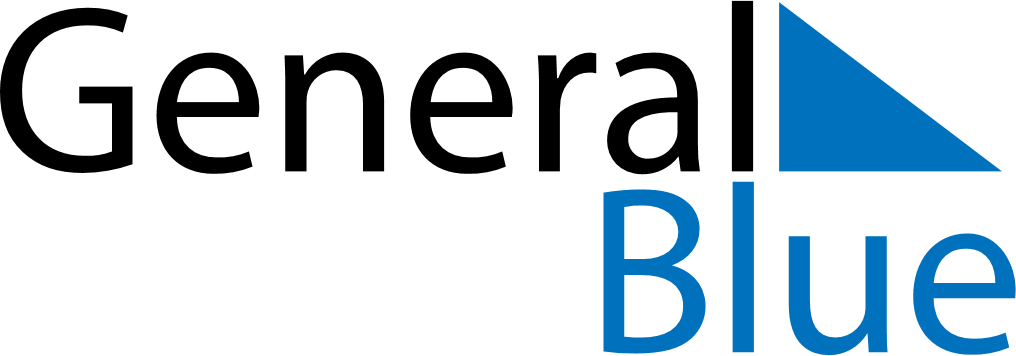 November 2024November 2024November 2024November 2024November 2024November 2024Narsaq, GreenlandNarsaq, GreenlandNarsaq, GreenlandNarsaq, GreenlandNarsaq, GreenlandNarsaq, GreenlandSunday Monday Tuesday Wednesday Thursday Friday Saturday 1 2 Sunrise: 8:30 AM Sunset: 5:04 PM Daylight: 8 hours and 33 minutes. Sunrise: 8:33 AM Sunset: 5:01 PM Daylight: 8 hours and 28 minutes. 3 4 5 6 7 8 9 Sunrise: 8:36 AM Sunset: 4:59 PM Daylight: 8 hours and 23 minutes. Sunrise: 8:38 AM Sunset: 4:56 PM Daylight: 8 hours and 17 minutes. Sunrise: 8:41 AM Sunset: 4:53 PM Daylight: 8 hours and 12 minutes. Sunrise: 8:44 AM Sunset: 4:51 PM Daylight: 8 hours and 7 minutes. Sunrise: 8:46 AM Sunset: 4:48 PM Daylight: 8 hours and 1 minute. Sunrise: 8:49 AM Sunset: 4:46 PM Daylight: 7 hours and 56 minutes. Sunrise: 8:52 AM Sunset: 4:43 PM Daylight: 7 hours and 51 minutes. 10 11 12 13 14 15 16 Sunrise: 8:54 AM Sunset: 4:41 PM Daylight: 7 hours and 46 minutes. Sunrise: 8:57 AM Sunset: 4:38 PM Daylight: 7 hours and 41 minutes. Sunrise: 9:00 AM Sunset: 4:36 PM Daylight: 7 hours and 36 minutes. Sunrise: 9:02 AM Sunset: 4:33 PM Daylight: 7 hours and 30 minutes. Sunrise: 9:05 AM Sunset: 4:31 PM Daylight: 7 hours and 25 minutes. Sunrise: 9:08 AM Sunset: 4:29 PM Daylight: 7 hours and 21 minutes. Sunrise: 9:10 AM Sunset: 4:27 PM Daylight: 7 hours and 16 minutes. 17 18 19 20 21 22 23 Sunrise: 9:13 AM Sunset: 4:24 PM Daylight: 7 hours and 11 minutes. Sunrise: 9:16 AM Sunset: 4:22 PM Daylight: 7 hours and 6 minutes. Sunrise: 9:18 AM Sunset: 4:20 PM Daylight: 7 hours and 1 minute. Sunrise: 9:21 AM Sunset: 4:18 PM Daylight: 6 hours and 57 minutes. Sunrise: 9:23 AM Sunset: 4:16 PM Daylight: 6 hours and 52 minutes. Sunrise: 9:26 AM Sunset: 4:14 PM Daylight: 6 hours and 48 minutes. Sunrise: 9:28 AM Sunset: 4:12 PM Daylight: 6 hours and 43 minutes. 24 25 26 27 28 29 30 Sunrise: 9:31 AM Sunset: 4:10 PM Daylight: 6 hours and 39 minutes. Sunrise: 9:33 AM Sunset: 4:08 PM Daylight: 6 hours and 35 minutes. Sunrise: 9:35 AM Sunset: 4:07 PM Daylight: 6 hours and 31 minutes. Sunrise: 9:38 AM Sunset: 4:05 PM Daylight: 6 hours and 27 minutes. Sunrise: 9:40 AM Sunset: 4:03 PM Daylight: 6 hours and 23 minutes. Sunrise: 9:42 AM Sunset: 4:02 PM Daylight: 6 hours and 19 minutes. Sunrise: 9:45 AM Sunset: 4:00 PM Daylight: 6 hours and 15 minutes. 